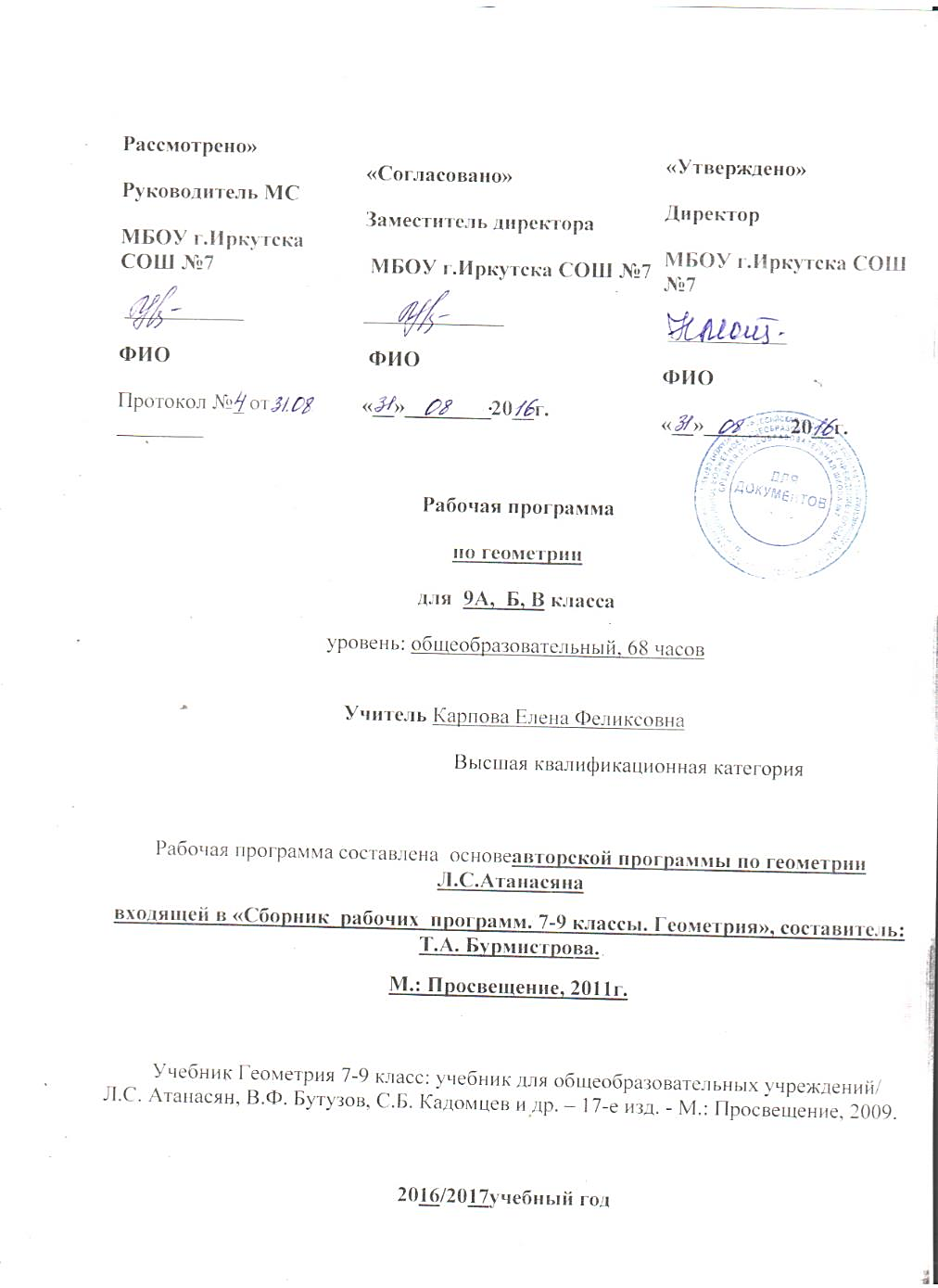 Пояснительная запискапрограммы « Геометрия» базовый уровеньПояснительная запискаРабочая программа по геометрии для 9 класса  составлена на основе:Федеральный компонент государственного стандарта (основного общего образования) по  математике, утвержденного приказом Минобразования России от 5.03.2004 г. № 1089. Закон Российской Федерации «Об образовании» (статья 7). Учебный план МБОУ г.Иркутска  СОШ № 7 на 2015/2016 учебный год. Авторской программы по геометрии Л.С.Атанасяна входящей в «Сборник  рабочих  программ. 7-9 классы. Геометрия», составитель: Т.А. Бурмистрова.  М.: Просвещение, 2011. – 95 с.Ориентирована на использование учебника Геометрия 7-9 класс: учебник для общеобразовательных учреждений/ Л.С. Атанасян, В.Ф. Бутузов, С.Б. Кадомцев и др. – 17-е изд. - М.: Просвещение, 2009.Программа выполняет основные функции.Информационно-методическая функция позволяет всем участникам образовательного процесса получить представление о целях, содержании, общей стратегии обучения, воспитания и развития учащихся средствами данного учебного предмета.Организационно-планирующая функция предусматривает выделение этапов обучения, структурирование учебного материала, определение его количественных и качественных характеристик на каждом из этапов, в том числе для содержательного наполнения промежуточной аттестации учащихся.Рабочая программа направлена на достижение тех целей и задач, которые предусматривает и авторская, а именно:1) в направлении личностного развития • развитие логического и критического мышления, культуры речи, способности к умственному эксперименту; • формирование у учащихся интеллектуальной честности и объективности, способности к преодолению мыслительных стереотипов, вытекающих из обыденного опыта; • воспитание качеств личности, обеспечивающих социальную мобильность, способность принимать самостоятельные решения; • формирование качеств мышления, необходимых для адаптации в современном информационном обществе;• развитие интереса к математическому творчеству и математических способностей; 2) в метапредметном направлении • формирование представлений о математике как части общечеловеческой культуры, о значимости математики в развитии цивилизации и современного общества; • развитие представлений о математике как форме описания и методе познания действительности, создание условий для приобретения первоначального опыта математического моделирования; • формирование общих способов интеллектуальной деятельности, характерных для математики и являющихся основой познавательной культуры, значимой для различных сфер человеческой деятельности3) в предметном направлении • овладение математическими знаниями и умениями, необходимыми для продолжения обучения в старшей школе или иных общеобразовательных учреждениях, изучения смежных дисциплин, применения в повседневной жизни; • создание фундамента для математического развития, формирования механизмов мышления, характерных для математической деятельности.Программа рассчитана на 68 часов, 2 часа в неделю,  в т.ч. 6 часов  на контрольные работы.В курсе геометрии 9-го класса формируется понятие вектора. Особое внимание уделяется выполнению операций над векторами в геометрической форме. Учащиеся дополняют знания о треугольниках сведениями, о методах вычисления элементов произвольных треугольниках, основанных на теоремах синусов и косинусов. Даются систематизированные сведения о правильных многоугольниках, об окружности, вписанной в правильный многоугольник и описанной. Особое место занимает решение задач на применение формул. Даются первые знания о движении, повороте и параллельном переносе. Серьезное внимание уделяется формированию умений рассуждать, делать простые доказательства, давать обоснования выполняемых действий. Параллельно закладываются основы для изучения систематических курсов стереометрии, физики, химии и других смежных предметов.Курс характеризуется рациональным сочетанием логической строгости и геометрической наглядности. Увеличивается теоретическая значимость изучаемого материала, расширяются внутренние логические связи курса, повышается роль дедукции, степень абстрактности изучаемого материала. Учащиеся овладевают приемами аналитико-синтетической деятельности при доказательстве теорем и решении задач. Систематическое изложение курса позволяет продолжить работу по формированию представлений учащихся о строении математической теории, обеспечивает развитие логического мышления школьников. Изложение материала характеризуется постоянным обращением к наглядности, использованием рисунков и чертежей на всех этапах обучения и развитием геометрической интуиции на этой основе. Целенаправленное обращение к примерам из практики развивает умения учащихся вычленять геометрические факты, формы, и отношения.Содержание рабочей программы направлено на освоение учащимися знаний, умений и навыков на базовом уровне, что соответствует образовательной программе МБОУ г. ИРКУТСКА   СОШ №7.Программа составлена на принципе системного подхода к изучению математики. Она включает полностью содержание курса математики соответствующих классов общеобразовательной школы.Программа построена на принципах развивающего обучения, обучение на высоком уровне сложности, формирование личности, способной воспринимать и критически анализировать поток информации.В преподавании предмета планируется использовать следующие педагогические технологии:технология развивающего обучения;технология обучения на основе решения задач;технология полного обучения;технология проблемного обучения.Признано, что основными технологиями развивающего обучения являются проблемно-поисковая, исследовательская технологии. Именно они позволяют создать такое образовательное пространство, в котором ученик является субъектом процесса обучения. Применение этих технологий обеспечивается строгим соблюдением такого дидактического принципа, как принцип систематичности и последовательности изложения материала.  При этом акцент ставится именно на формировании способности анализировать информацию. Особое внимание уделяется познавательной активности учащихся, их мотивированности к самостоятельной учебной работе.Домашнее задание предполагает не только выполнение тренировочных упражнений,но и другие формы: домашние самостоятельные и  контрольные работы, работа в интернете, творческие работы в виде сообщений, презентаций, выполнение практических и исследовательских заданий, проектных заданий.Домашние задания могут изменяться в зависимости от усвоения материала, темпа работы обучающихся на уроке.Формы контроля знаний: контрольные, диагностические, самостоятельные работы, тесты, проекты, работа в интернете.Помимо этого система оценивания включаетследующие виды контроля:• фронтальный опрос;• индивидуальная работа по карточкам;• проверка домашней работы;• математический диктант;• практическая работа.В течение года возможны коррективы рабочей программы, связанные с объективными причинами.Содержание разделов и тем учебного курса.1. Вводное повторение (3ч)Повторение курса 7-8 классов.Входная контрольная работа.2.  Глава 9.Векторы (8 ч)Понятие вектора. Равенство векторов. Сложение и вычитание векторов. Умножение вектора на число.             Знать и понимать: понятия: медиана, биссектриса, высота, треугольника, параллелограмм, трапеция, ромб, квадрат.             Уметь: выполнять задачи из разделов курса VIII класса, используя теорию: теорема Пифагора, свойство средней линии треугольника, формулы вычисления площади треугольника; свойства,  признаки параллелограмма, ромба, прямоугольника.Глава 10Метод координат (10 ч)Разложение вектора по двум неколлинеарным векторам. Координаты вектора. Простейшие задачи в координатах. Уравнения окружности и прямой. Применение векторов и координат при решении задач.Контрольная работа  № 1 по теме «Метод координат».Знать и понимать: понятия вектора, нулевого вектора, длины вектора, коллинеарных векторов, равенства векторов;операции над векторами в геометрической форме (правило треугольника, правило параллелограмма, правило многоугольника, правило построения разности векторов и вектора, получающегося при  умножении вектора на число); законы сложения векторов, умножения вектора на число; формулу для вычисления средней линии трапеции.  Уметь: откладывать вектор от данной точки; пользоваться правилами при построении суммы, разности векторов; вектора, получающегося  при умножении вектора на число; применять векторы к решению задач; находить среднюю линию треугольника.Глава 11Соотношения между сторонами и углами треугольника. Скалярное произведение векторов (12 ч).  Скалярное произведение векторов. Синус, косинус и тангенс угла. Теоремы синусов и косинусов. Решение треугольников. Скалярное произведение векторов и его применение в геометрических задачах. Контрольная работа № 2 по теме «Соотношения между сторонами и углами треугольника».           Знать и понимать: понятия синуса, косинуса и тангенса для углов от 0 до 180;основное тригонометрическое тождество; формулы приведения; формулы для вычисления координат точки; соотношения между сторонами и углами треугольника:теорему о площади треугольника;теоремы синусов и косинусов и  измерительные работы, основанные на использовании этих   теорем; определение скалярного произведения векторов; условие перпендикулярности ненулевых векторов; выражение скалярного произведения в координатах и его свойства;  методы решения треугольников.           Уметь: объяснять, что такое угол между векторами;  применять скалярное произведение векторов при решении геометрических задач; строить углы; применять тригонометрический аппарат при решении задач, вычислять координаты точки с  помощью синуса, косинуса и тангенса угла; вычислять площадь треугольника по двум сторонам и углу между ними; решать треугольники.Глава 12Длина окружности и площадь круга (11 ч).  Правильные многоугольники. Окружности, описанная около правильного многоугольника и вписанная в него. Построение правильных многоугольников. Длина окружности. Площадь круга. Контрольная работа №3 по теме «Длина окружности и площадь круга».            Знать и понимать: определение правильного многоугольника; теоремы об окружности, описанной около правильного многоугольника, и окружности, вписанной в правильный многоугольник; формулы для вычисления угла, площади и стороны правильного многоугольника и радиуса   вписанной в него окружности; формулы длины окружности и дуги окружности; формулы площади круга и кругового сектора;          Уметь: вычислять площади и стороны правильных многоугольников, радиусов вписанных и описанных окружностей; строить правильные многоугольники с помощью циркуля и линейки; вычислять длину окружности, длину дуги окружности; вычислять площадь круга и кругового сектора.Глава 13.Движения (8 ч)Отображение плоскости на себя. Понятие движения. Осевая и центральная симметрии. Параллельный перенос. Поворот. Наложения и движения.Контрольная работа № 4 по теме: «Движения».Знать и понимать:определение движения и его свойства; примеры движения: осевую и центральную симметрии, параллельный перенос и поворот; при движении любая фигура переходит в равную ей фигуру; эквивалентность понятий наложения и движения 	Уметь: объяснять, что такое отображение плоскости на себя; строить образы фигур при симметриях, параллельном переносе и повороте; решать задачи с применением движений.Глава 14.Начальные сведения из стереометрии (8 ч).Предмет стереометрии. Геометрические тела и поверхности. Многогранники: призма, параллелепипед, пирамида, формулы для вычисления их объемов. Тела и поверхности вращения: цилиндр, конус, сфера, шар, формулы для вычисления их площадей поверхностей и объемов. Знать и понимать: что изучает стереометрия; иметь представление о телах и поверхностях в пространстве; знать формулы для вычисления площадей поверхностей и объемов тел.           Уметь: выполнять чертежи геометрических тел.8. Итоговое повторение. Решение задач (8 ч).Закрепление знаний, умений и навыков, полученных на уроках по данным темам (курс геометрии 9 класса). Умение работать с различными источниками информации.Итоговая контрольная работа.Уметь:  отвечать на вопросы по изученным в течение года темам; применять все изученные теоремы при решении задач;  решать тестовые задания базового уровня; решать задачи повышенного уровня сложности.3. Учебно-тематический план Требования к уровню подготовки учащихся, обучающихся по данной программе.Требования к уровню подготовки учащихся:На основании требований Государственного образовательного стандарта  в содержании предполагается реализовать актуальные в настоящее время компетентностный, личностно ориентированный,  деятельностный подходы, которые определяют задачи обучения:Продолжить овладение системой геометрических знаний и умений, необходимых для применения  в практической деятельности, изучения смежных дисциплин, продолжения образования.Продолжить интеллектуальное развитие, формирование качеств личности, необходимых человеку для полноценной жизни в современном обществе; ясности и точности мысли, критичности мышления, интуиции, логического мышления, элементов алгоритмической культуры, пространственных представлений, способности к преодолению трудностей;Формирование представлений об идеях и методах математики как универсального языка науки и техники, средства моделирования явлений и процессов;Воспитание культуры личности, отношение к геометрии как к части общечеловеческой культуры, понимание значимости геометрии для научно-технического прогресса.В ходе преподавания геометрии в 9 классе, работы над формированием у учащихся перечисленных в программе знаний и умений следует обращать внимание на то, чтобы они овладевали умениями общеучебного характера, разнообразными способами деятельности, приобретали опыт:планирования и осуществления алгоритмической деятельности, выполнения заданных и конструирования новых алгоритмов;овладевали приемами аналитико-синтетической деятельности при доказательстве теории и решении задач;целенаправленно обращались к примерам из практики, что развивает умения учащихся вычленять геометрические факты, формы и отношения в предметах и явлениях действительности, использовали язык геометрии для их описания, приобретали опыт исследовательской деятельности, развития идей, проведения экспериментов, обобщения, постановки и формулирования новых задач;ясного, точного, грамотного изложения своих мыслей в устной и письменной речи; проведения доказательных рассуждений, аргументаций, выдвижения гипотез и их обоснования; поиска, систематизации, анализа и классификации информации, использования разнообразных информационных источников, включая учебную и справочную литературу, современные информационные технологии.В результате изучения данного курса обучающиеся должны уметь/знать:Знать определения вектора и равных векторов; изображать и обозначать векторы, откладывать от данной точки вектор, равный данному; уметь решать задачи.Уметь объяснить, как определяется сумма двух и более векторов; знать законы сложения векторов, определение разности двух векторов; знать, какой вектор называется противоположным данному; уметь строить сумму двух и более данных векторов, пользуясь правилами треугольника, параллелограмма, многоугольника, строить разность двух данных векторов; уметь решать задачи.Знать, какой вектор называется произведением вектора на число; уметь формулировать свойства умножения вектора на число; знать, какой отрезок называется средней линией трапеции; уметь формулировать и доказывать теорему о средней линии трапеции; уметь решать задачи.Знать формулировки и доказательства леммы о коллинеарных векторах и теоремы о разложении вектора по двум неколлинеарным векторам, правила действий над векторами с заданными координатами; уметь решать задачи.Знать и уметь выводить формулы координат вектора через координаты его конца и начала, координат середины отрезка, длины вектора и расстояния между двумя точками; уметь решать задачи.Знать и уметь выводить уравнения окружности и прямой; уметь строить окружности и прямые, заданные уравнениями; уметь решать задачи.Знать, как вводятся синус, косинус и тангенс углов от 0º до 180º; уметь доказывать основное тригонометрическое тождество; знать формулы для вычисления координат точки; уметь решать задачи.Знать и уметь доказывать теорему о площади треугольника, теоремы синусов и косинусов; уметь решать задачи.Уметь объяснить, что такое угол между векторами; знать определение скалярного произведения векторов, условие перпендикулярности ненулевых векторов, выражение скалярного произведения в координатах и его свойства; уметь решать задачи.Знать определение правильного многоугольника; знать и уметь доказывать теоремы об окружности, описанной около правильного многоугольника, и окружности, вписанной в правильный многоугольник; знать формулы для вычисления угла, площади и стороны правильного многоугольника и радиуса вписанной в него окружности; уметь их вывести и применять при решении задач.Знать формулы длины окружности и дуги окружности, площади круга и кругового сектора; уметь применять их при решении задач.Уметь объяснить, что такое отображение плоскости на себя; знать определение движания плоскости; уметь доказывать, что осевая и центральная симметрии являются движениями и что при движении отрезок отображается на отрезок, а треугольник – на равный ему треугольник; уметь решать задачи.Уметь объяснить, что такое параллельный перенос и поворот; доказывать, что параллельный перенос и поворот являются движениями плоскости; уметь решать задачи.Иметь представления о простейших многогранниках, телах и поверхностях в пространстве; знать формулы для вычисления площадей поверхностей и объёмов тел.Формирование УУД:Регулятивные УУД:определять цель деятельности на уроке с помощью учителя и самостоятельно;учиться совместно с учителем обнаруживать и формулировать учебную проблему;учиться планировать учебную деятельность на уроке;высказывать свою версию, пытаться предлагать способ её проверки (на основе продуктивных заданий в учебнике);работая по предложенному плану, использовать необходимые средства (учебник, компьютер и инструменты);определять успешность выполнения своего задания в диалоге с учителем.Средством формирования регулятивных действий служат технология проблемного  диалога на этапе изучения нового материала и технология оценивания образовательных достижений (учебных успехов).	Познавательные УУД:ориентироваться в своей системе знаний: понимать, что нужна дополнительная информация (знания) для решения учебной задачи в один шаг;делать предварительный отбор источников информации для решения учебной задачи;добывать новые знания: находить необходимую информацию, как в учебнике, так и в предложенных учителем словарях, справочниках и интернет-ресурсах;добывать новые знания: извлекать информацию, представленную в разных формах (текст, таблица, схема, иллюстрация и др.);перерабатывать полученную информацию: наблюдать и делать самостоятельные выводы. Средством формирования познавательных действий служит учебный материал и задания учебника, обеспечивающие первую линию развития - умение объяснять мир. 	Коммуникативные УУД:доносить свою позицию до других: оформлять свою мысль в устной и письменной речи (на уровне предложения или небольшого текста);слушать и понимать речь других;выразительно читать и пересказывать текст;вступать в беседу на уроке и в жизни;совместно договариваться о правилах общения и поведения в школе и следовать им;учиться выполнять различные роли в группе (лидера, исполнителя, критика).Средством формирования коммуникативных действий служат технология проблемного диалога (побуждающий и подводящий диалог), технология продуктивного чтения и организация работы в малых группах.Критерии и нормы оценки знаний, умений, навыков, обучающихся, применительно к различным формам контроля знаний по геометрии.Программой предусмотрены виды контроля: текущий, промежуточный, итоговый.Контрольные работы составлены по крупным блокам материала или главам учебника, есть итоговая  и входная контрольные работы. В каждой работе по 5 заданий, первые три из них соответствуют уровню обязательной подготовки, последние задания более продвинутые по уровню сложности. На выполнение контрольной работы отводится 40-45 минут. Каждая контрольная работа разрабатывается с учетом особенностей данного класса и своих собственных суждений. Распределяется материал контрольной работы по степеням трудности так, чтобы с одной стороны «троечник» мог сам получить свою 3, а с другой стороны, хорошему ученику не  было бы уж так легко получить свои 4 и 5 и перейти к «тиражированию» своих наработок. Придерживаюсь в этом случае следующей системе оценивания учащихся: если выполнено не менее 85% задания – оценка «5», если выполнено не менее 70% задания – оценка «4», если выполнено не менее 50% задания – оценка «3», если выполнено менее 50% задания – оценка «2». ПЕРЕЧЕНЬ КОНТРОЛЬНЫХ РАБОТ 9 КЛАСС Оценка письменных контрольных работ обучающихся по геометрии:Ответ оценивается отметкой «5», если: работа выполнена полностью;в логических рассуждениях и обосновании решения нет пробелов и ошибок;в решении нет математических ошибок (возможна одна неточность, описка, которая не является следствием незнания или непонимания учебного материала).Отметка «4» ставится в следующих случаях:работа выполнена полностью, но обоснования шагов решения недостаточны (если умение обосновывать рассуждения не являлось специальным объектом проверки);допущены одна ошибка или есть два – три недочёта в выкладках, рисунках, чертежах или графиках (если эти виды работ не являлись специальным объектом проверки). Отметка «3» ставится, если: допущено более одной ошибки или более двух – трех недочетов в выкладках, чертежах или графиках, но обучающийся обладает обязательными умениями по проверяемой теме.Отметка «2» ставится, если:допущены существенные ошибки, показавшие, что обучающийся не обладает обязательными умениями по данной теме в полной мере. Отметка «1» ставится, если:работа показала полное отсутствие у обучающегося обязательных знаний и умений по проверяемой теме или значительная часть работы выполнена не самостоятельно.Учитель может повысить отметку за оригинальный ответ на вопрос или оригинальное решение задачи, которые свидетельствуют о высоком математическом развитии обучающегося; за решение более сложной задачи или ответ на более сложный вопрос, предложенные обучающемуся дополнительно после выполнения им каких-либо других заданий.  Оценка устных ответов обучающихся по геометрии:Ответ оценивается отметкой «5», если ученик: полно раскрыл содержание материала в объеме, предусмотренном программой и учебником;изложил материал грамотным языком, точно используя математическую терминологию и символику, в определенной логической последовательности;правильно выполнил рисунки, чертежи, сопутствующие ответу;показал умение иллюстрировать теорию конкретными примерами, применять ее в новой ситуации при выполнении практического задания;продемонстрировал знание теории ранее изученных сопутствующих тем, сформированность и устойчивость используемых при ответе умений и навыков;отвечал самостоятельно, без наводящих вопросов учителя;возможны одна – две неточности при освещение второстепенных вопросов или в выкладках, которые ученик легко исправил после замечания учителя.Ответ оценивается отметкой «4», если удовлетворяет в основном требованиям на оценку «5», но при этом имеет один из недостатков:в изложении допущены небольшие пробелы, не исказившее математическое содержание ответа;допущены один – два недочета при освещении основного содержания ответа, исправленные после замечания учителя;допущены ошибка или более двух недочетов при освещении второстепенных вопросов или в выкладках, легко исправленные после замечания учителя.Отметка «3» ставится в следующих случаях:неполно раскрыто содержание материала (содержание изложено фрагментарно, не всегда последовательно), но показано общее понимание вопроса и продемонстрированы умения, достаточные для усвоения программного материала;имелись затруднения или допущены ошибки в определении математической терминологии, чертежах, выкладках, исправленные после нескольких наводящих вопросов учителя;ученик не справился с применением теории в новой ситуации при выполнении практического задания, но выполнил задания обязательного уровня сложности по данной теме;при достаточном знании теоретического материала выявлена недостаточная сформированность основных умений и навыков.Отметка «2» ставится в следующих случаях:не раскрыто основное содержание учебного материала;обнаружено незнание учеником большей или наиболее важной части учебного материала;допущены ошибки в определении понятий, при использовании математической терминологии, в рисунках, чертежах, в выкладках, которые не исправлены после нескольких наводящих вопросов учителя.Отметка «1» ставится, если:ученик обнаружил полное незнание и непонимание изучаемого учебного материала или не смог ответить ни на один из поставленных вопросов по изученному материалу.Общая классификация ошибок.При оценке знаний, умений и навыков обучающихся следует учитывать все ошибки (грубые и негрубые) и недочёты.Грубыми считаются ошибки:незнание определения основных понятий, законов, правил, основных положений теории, незнание формул, общепринятых символов обозначений величин, единиц их измерения;незнание наименований единиц измерения;неумение выделить в ответе главное;неумение применять знания, алгоритмы для решения задач;неумение делать выводы и обобщения;неумение пользоваться первоисточниками, учебником и справочниками;вычислительные ошибки, если они не являются опиской;логические ошибки. К негрубым ошибкам следует отнести:неточность формулировок, определений, понятий, теорий, вызванная неполнотой охвата основных признаков определяемого понятия или заменой одного - двух из этих признаков второстепенными;нерациональный метод решения задачи или недостаточно продуманный план ответа (нарушение логики, подмена отдельных основных вопросов второстепенными);нерациональные методы работы со справочной и другой литературой;неумение решать задачи, выполнять задания в общем виде. Недочетами являются:нерациональные приемы вычислений и преобразований;небрежное выполнение записей, чертежей, схем.Перечень учебно-методического обеспеченияУчебник «Геометрия 7-9» для общеобразовательных учреждений Л.С. Атанасян, В.Ф.Бутузов, С.Б. Кадомцев и др. 20-е изд. - М.: Просвещение, 2010. Мельникова Н.Б. Тематический контроль по геометрии. 9 класс.  Н.Ф. Гаврилова. Поурочные разработки по геометрии. 9 класс. М.: ВАКО, 2009 г.3 А. В. Фарков. Тесты по геометрии к учебнику. 9 класс. М.: Экзамен. 2011 г. Примерные программы по учебным предметам. Математика 5-9 классы: проект. М.: Просвещение, 2010 г. Геометрия. Сборник рабочих программ. 7-9 классы: пособие для учителей общеобразоват. учреждений / (составитель Т. А. Бурмистрова). – 2-е изд., дораб. - М.: Просвещение, 2014 г. Изучение геометрии в 7, 8, 9 классах: метод, рекомендации: кн. для учителя / [Л. С. Атанасян, В. Ф. Бутузов, Ю. А. Глазков и др.]. -М.: Просвещение, 2003 — 2008. Зив Б. Г. .Геометрия: дидакт. материалы для 9 кл. / Б. Г. Зив, В. М. Мейлер. — М.: Просвещение, 2004—2008. Рабочая тетрадь по геометрии: 9 класс: к учебнику Л.С. Атанасяна и др. «Геометрия. 7-9 классы: учеб. для общеобразоват. учреждений»/Ю. А. Глазков, П. М. Камаев – 5-е изд., перераб. и доп. – М.: Издательство «Экзамен», 2015 Тесты по геометрии: 9 класс: к учебнику Л.С. Атанасяна и др. «Геометрия. 7-9 классы: учеб. для общеобразоват. учреждений»/ Ю.А. Глазков, П.М. Камаев. – 3-е изд., перераб. и доп. – М.: Издательство «Экзамен», 2014 г.А.П. Ершова, В.В. Голобородько, А.С. Ершова. Алгебра. Геометрия 9. Самостоятельные и контрольные работы. Интернет-ресурсы:1. Федеральный институт педагогических измерений www.fipi.ru
2. Федеральный центр тестирования www.rustest.ru
3. РосОбрНадзор www.obrnadzor.gov.ru
4. Российское образование. Федеральный портал edu.ru
5. Федеральное агенство по образованию РФ ed.gov.ru
6. Федеральный совет по учебникам Министерства образования и науки Российской Федерации http://fsu.edu.ru7. Открытый банк заданий по математике http://www.mathgia.ru:8080/or/gia12/Main.html?view=TrainArchive8. Сайт Александра Ларина http://alexlarin.net/9. Сеть творческих учителей http://www.it-n.ru/ПриложениеКАЛЕНДАРНО-ТЕМАТИЧЕСКОЕ ПЛАНИРОВАНИЕпо  геометрии класс  9Плановых контрольных уроков 6, практических работ ___, лабораторных работ ____, проектов _____Примерные контрольные работы( домашние).Контрольная работа № 1 Метод координатМетод координатВариант 11.Найдите координаты и длину вектора   если2. Даны координаты вершин треугольника ABC: A (-6; 1), B (2; 4), С (2; -2).Докажите, что треугольник  ABC равнобедренный, и найдите высоту  треугольника, проведенную из вершины A.3. Окружность задана уравнением  Напишите уравнение прямой, проходящей через её центр и параллельной оси ординат.Вариант 21.Найдите координаты и длину вектора   если2. Даны координаты вершин четырехугольника  ABC D: A (-6; 1), B (0; 5), С (6; -4),D (0; -8).Докажите, что ABCD – прямоугольник, и найдите координаты точки пересечения его диагоналей.3. Окружность задана уравнением  Напишите уравнение прямой, проходящей через её центр и параллельной оси абсцисс.Контрольная работа № 2 Соотношения между сторонами и углами треугольника.Скалярное произведение векторов.Вариант 11. Найдите угол между лучом ОА и положительной полуосью Ох, если А(-1; 3). 2. Решите треугольник АВС, если 3. Найдите косинус угла М треугольника KLM, если К(1; 7), L(-2; 4), М(2; 0).Вариант 21. Найдите угол между лучом ОВ и положительной полуосью Ох, если В(3; 3). 2. Решите треугольник ВСD, если 3. Найдите косинус угла А треугольника АВC, если А(3; 9), В(0;6), С(4;2).Контрольная работа №3 Длина окружности и площадь кругаВариант 11.  Периметр правильного треугольника, вписанного в окружность, равен 45 см. Найдите сторону правильного восьмиугольника, вписанного в ту же окружность.2. Найдите площадь круга, если площадь вписанного в ограничивающую его окружность квадрата равна 72 дм2.3. найдите длину дуги окружности радиуса 3 см, если её градусная мера равна 150о.Вариант 21.  Периметр правильного шестиугольника, вписанного в окружность, равен 48 см. Найдите сторону квадрата, вписанного в ту же окружность.2. Найдите длину окружности, если площадь вписанного в  неё правильного шестиугольника  равна .3. Найдите площадь кругового сектора, если градусная мера его дуги равна  120о, а радиус круга равен  12 см.Контрольная работа №4 ДвиженияВариант 11.  Дана трапеция АВСD.  Постройте фигуру, на которую отображается эта трапеция при симметрии относительно прямой, содержащей боковую сторону АВ.2. Две окружности с центрами О1 и О2, радиусы которых равны, пересекаются в точках M и N. Через точку М проведена прямая, параллельная О1О2  и пересекающая окружность с центром О2 в точке D. Используя параллельный перенос, докажите, четырехугольник О1МDО2 является   параллелограммом.Вариант 21.  Дана трапеция АВСD.  Постройте фигуру, на которую отображается эта трапеция при симметрии относительно точки, Являющейся серединой боковой стороны CD..2.  Дан шестиугольник А1А2А3А4А5А6. Его стороны А1А2 и А4А5, А2А3 и А5А6, А3А4 и А6А1 попарно равны и параллельны. Используя центральную симметрию, докажите, что диагонали А1А4, А2А5, А3А6 данного шестиугольника пересекаются в одной точке.                                                      Итоговая контрольная работаВариант 11. В треугольнике АВС точка D – середина стороны АВ, точка М – точка пересечения медиан.а) Выразите вектор  через векторы и  и вектор  через векторы  и .б)  Найдите скалярное произведение , если 2. Даны точки А(1; 1), В(4; 5), С(-3; 4). а)  Докажите, что треугольник АВС равнобедренный и прямоугольный. б) Найдите длину медианы СМ.3. В треугольнике АВС  высота ВD равна h.а) Найдите сторону АС и радиус R описанной окружности.б) Вычислите значение R, если 4. Хорда окружности равна а и стягивает дугу в 120о. Найдите: а) длину дуги; б) площадь сектора, ограниченного этой дугой и двумя радиусами.Вариант 21. В параллелограмме  АВСD диагонали пересекаются в точке О.а) Выразите вектор  через векторы и  и вектор  через векторы  и .б)  Найдите скалярное произведение , если 2. Даны точки К(0; 1), М(-3; -3),  N(1; -6). а)  Докажите, что треугольник KMN равнобедренный и прямоугольный. б) Найдите длину медианы NL.3. В треугольнике АВС  высота ВD равна h.а) Найдите сторону АD и радиус R описанной окружности.б) Вычислите значение R, если 4. Хорда окружности равна а и стягивает дугу в 60о. Найдите: а) длину дуги; б) площадь сектора, ограниченного этой дугой и двумя радиусами.Рассмотрено»Руководитель МСМБОУ г.Иркутска СОШ №7 ___________ФИОПротокол №_ от ________«Согласовано»Заместитель директора МБОУ г.Иркутска СОШ №7_____________ ФИО«__»________20__г.«Утверждено»ДиректорМБОУ г.Иркутска СОШ №7 ___________ФИО«__»________20__г.Рабочая программапо геометриидля  9А,  Б, В классауровень: общеобразовательный, 68 часов                                  Учитель Карпова Елена Феликсовна                                           Высшая  квалификационная категорияРабочая программа составлена  основе авторской программы по геометрии Л.С.Атанасянавходящей в «Сборник  рабочих  программ. 7-9 классы. Геометрия», составитель: Т.А. Бурмистрова.М.: Просвещение, 2011г.         Учебник Геометрия 7-9 класс: учебник для общеобразовательных учреждений/ Л.С. Атанасян, В.Ф. Бутузов, С.Б. Кадомцев и др. – 17-е изд. - М.: Просвещение, 2009.2016/2017 учебный годРабочая программапо геометриидля  9А,  Б, В классауровень: общеобразовательный, 68 часов                                  Учитель Карпова Елена Феликсовна                                           Высшая  квалификационная категорияРабочая программа составлена  основе авторской программы по геометрии Л.С.Атанасянавходящей в «Сборник  рабочих  программ. 7-9 классы. Геометрия», составитель: Т.А. Бурмистрова.М.: Просвещение, 2011г.         Учебник Геометрия 7-9 класс: учебник для общеобразовательных учреждений/ Л.С. Атанасян, В.Ф. Бутузов, С.Б. Кадомцев и др. – 17-е изд. - М.: Просвещение, 2009.2016/2017 учебный годРабочая программапо геометриидля  9А,  Б, В классауровень: общеобразовательный, 68 часов                                  Учитель Карпова Елена Феликсовна                                           Высшая  квалификационная категорияРабочая программа составлена  основе авторской программы по геометрии Л.С.Атанасянавходящей в «Сборник  рабочих  программ. 7-9 классы. Геометрия», составитель: Т.А. Бурмистрова.М.: Просвещение, 2011г.         Учебник Геометрия 7-9 класс: учебник для общеобразовательных учреждений/ Л.С. Атанасян, В.Ф. Бутузов, С.Б. Кадомцев и др. – 17-е изд. - М.: Просвещение, 2009.2016/2017 учебный год№Темы (разделы)Количество часовКонтрольные работы1.Вводное повторение2 + 1 ч на к/рКонтрольная работа по тексту администрации - входной контроль.2.Векторы83.Метод координат10Контрольная работа № 14.Соотношение между сторонами и углами треугольника12Контрольная работа  № 25.Длина окружности и площадь круга11Контрольная работа № 3. 6.Движение8Контрольная работа № 4.7.Начальные сведения из стереометрии88.Аксиомы планиметрии19.Итоговое повторение8Итоговая контрольная работаИтого: 686№п/пНазвание темыКоличествочасовКонтрольные работыВводное повторение31 час Входная контрольная работа.Глава 9.Векторы.8Глава 10.Метод координат.101 часКонтрольная работа  № 1 по теме «Метод координат».Глава 11.Соотношения между сторонами и углами треугольника. Скалярное произведение векторов.121 часКонтрольная работа № 2 по теме «Соотношения между сторонами и углами треугольника».Глава 12.Длина окружности и площадь круга.111 часКонтрольная работа №3 по теме «Длина окружности и площадь круга».Глава 13.Движения.81 часКонтрольная работа № 4 по теме: «Движения».Глава 14.Начальные сведения из стереометрии8Итоговое повторение81 часИтоговая контрольная работа.Итого68 часов6 часов№ урокаДатаДатаДатаДатаСодержание учебного материалаСодержание учебного материалаПланируемые результатыФорма организации учебных занятий, виды учебной деятельностиКорректировка Корректировка Корректировка Домашнее заданиеДомашнее заданиеДомашнее заданиеДомашнее заданиеДомашнее задание103.0903.0903.0903.09Повторение материала 7-8 класса. Прямоугольный треугольник.Повторение материала 7-8 класса. Прямоугольный треугольник.Знать: основной теоретический материал за курс геометрии 8 класса. Уметь: решать соответствующие задачиУрок повторения и обобщенияВ тетрадиДомашняя контрольная работаВ тетрадиДомашняя контрольная работаВ тетрадиДомашняя контрольная работаВ тетрадиДомашняя контрольная работаВ тетрадиДомашняя контрольная работа206.0906.0906.0906.09Повторение материала 7-8 классаПовторение материала 7-8 классаЗнать: основной теоретический материал за курс геометрии 8 класса. Уметь: решать соответствующие задачиУрок повторения и обобщенияВ тетрадиЗадание ГИАВ тетрадиЗадание ГИАВ тетрадиЗадание ГИАВ тетрадиЗадание ГИАВ тетрадиЗадание ГИА310.0910.0910.0910.09 Входная контрольная работа по тексту администрации Входная контрольная работа по тексту администрацииУрок контроля знанийЗадание ГИАЗадание ГИАЗадание ГИАЗадание ГИАЗадание ГИА413. 0913. 0913. 0913. 09Понятие вектора. Равенство векторов. Откладывание вектора от данной точки. п.76-78Понятие вектора. Равенство векторов. Откладывание вектора от данной точки. п.76-78Знать понятие вектора, длины вектора. Уметь определять сонаправленные и противоположно направленные вектора. Уметь изображать и обозначать векторы.Урок изучения нового материалаП. 76-77, вопросы 1—5, задачи 739, 741,746,747 из учебникаП. 76-78, вопросы 1-6, задачи 748, 749,752 из учебникаП. 76-77, вопросы 1—5, задачи 739, 741,746,747 из учебникаП. 76-78, вопросы 1-6, задачи 748, 749,752 из учебникаП. 76-77, вопросы 1—5, задачи 739, 741,746,747 из учебникаП. 76-78, вопросы 1-6, задачи 748, 749,752 из учебникаП. 76-77, вопросы 1—5, задачи 739, 741,746,747 из учебникаП. 76-78, вопросы 1-6, задачи 748, 749,752 из учебникаП. 76-77, вопросы 1—5, задачи 739, 741,746,747 из учебникаП. 76-78, вопросы 1-6, задачи 748, 749,752 из учебника517.0917.0917.0917.09§2 Сложение и вычитание векторовСумма двух векторов. Законы сложения векторов. Правило параллелограмма. п.79-80§2 Сложение и вычитание векторовСумма двух векторов. Законы сложения векторов. Правило параллелограмма. п.79-80Уметь откладывать вектор, равный данному.Урок формирования и применения знаний, умений и навыковП. 79-80, вопросы 7—10, задачи 753, 759 (б), 763 (б, в) из учебника и 117 из рабочей тетрадиП. 79-80, вопросы 7—10, задачи 753, 759 (б), 763 (б, в) из учебника и 117 из рабочей тетрадиП. 79-80, вопросы 7—10, задачи 753, 759 (б), 763 (б, в) из учебника и 117 из рабочей тетрадиП. 79-80, вопросы 7—10, задачи 753, 759 (б), 763 (б, в) из учебника и 117 из рабочей тетрадиП. 79-80, вопросы 7—10, задачи 753, 759 (б), 763 (б, в) из учебника и 117 из рабочей тетради620.0920.0920.0920.09Сумма нескольких векторов. п. 81Сумма нескольких векторов. п. 81Знать понятие суммы двух векторов на примере правила треугольника, знать законы сложения векторов и правило параллелограммаКомбинированный урокП. 81, вопрос 11, задачи 755, 760, 761 из учебника и 118 из рабочей тетрадиП. 81, вопрос 11, задачи 755, 760, 761 из учебника и 118 из рабочей тетрадиП. 81, вопрос 11, задачи 755, 760, 761 из учебника и 118 из рабочей тетрадиП. 81, вопрос 11, задачи 755, 760, 761 из учебника и 118 из рабочей тетрадиП. 81, вопрос 11, задачи 755, 760, 761 из учебника и 118 из рабочей тетради724.0924.0924.0924.09Вычитание векторов. п.82Вычитание векторов. п.82Знать понятие разности двух векторов, противоположных векторов, уметь строить разность двух данных векторов.Урок изучения нового материалаП. 82, вопросы 12—13, задачи 757, 763 (а, г), 765 и 767 (устно) из учебника и 124 из рабочей тетрадиП. 82, вопросы 12—13, задачи 757, 763 (а, г), 765 и 767 (устно) из учебника и 124 из рабочей тетрадиП. 82, вопросы 12—13, задачи 757, 763 (а, г), 765 и 767 (устно) из учебника и 124 из рабочей тетрадиП. 82, вопросы 12—13, задачи 757, 763 (а, г), 765 и 767 (устно) из учебника и 124 из рабочей тетрадиП. 82, вопросы 12—13, задачи 757, 763 (а, г), 765 и 767 (устно) из учебника и 124 из рабочей тетради827.0927.0927.0927.09§3 Умножение вектора на число. Применение векторов к решению задач. п.83§3 Умножение вектора на число. Применение векторов к решению задач. п.83Знать понятие умножения вектора на число, знать свойства умножения вектора на числоУрок изучения нового материалаП. 83, вопросы 14—17, задачи 781 (б, в), 780 (а), практические задания 775, 776 (а, в, е) из учебникаП. 83, вопросы 14—17, задачи 781 (б, в), 780 (а), практические задания 775, 776 (а, в, е) из учебникаП. 83, вопросы 14—17, задачи 781 (б, в), 780 (а), практические задания 775, 776 (а, в, е) из учебникаП. 83, вопросы 14—17, задачи 781 (б, в), 780 (а), практические задания 775, 776 (а, в, е) из учебникаП. 83, вопросы 14—17, задачи 781 (б, в), 780 (а), практические задания 775, 776 (а, в, е) из учебника901.1001.1001.1001.10Решение задач.Решение задач.Уметь применять вектора при решении геометрических задач на конкретных примерахУрок формирования и применения знаний, умений и навыковЗадачи 782, 784 (б), 787 из учебника и 131 из рабочей тетрадиЗадачи 782, 784 (б), 787 из учебника и 131 из рабочей тетрадиЗадачи 782, 784 (б), 787 из учебника и 131 из рабочей тетрадиЗадачи 782, 784 (б), 787 из учебника и 131 из рабочей тетрадиЗадачи 782, 784 (б), 787 из учебника и 131 из рабочей тетради1004.1004.1004.1004.10Применение векторов к решению задач. п.84Применение векторов к решению задач. п.84Уметь применять вектора при решении геометрических задач на конкретных примерахКомбинированный урокП. 84, задачи 789-791,788 (устно) из учебникаП. 84, задачи 789-791,788 (устно) из учебникаП. 84, задачи 789-791,788 (устно) из учебникаП. 84, задачи 789-791,788 (устно) из учебникаП. 84, задачи 789-791,788 (устно) из учебника1108.1008.1008.1008.10Средняя линия трапеции. п.85Средняя линия трапеции. п.85Уметь решать задачи на использование свойств средней линии трапецииКомбинированный урокП. 85, задачи793, 795, 798из учебника и 137 из рабочей тетрадиП. 85, задачи793, 795, 798из учебника и 137 из рабочей тетрадиП. 85, задачи793, 795, 798из учебника и 137 из рабочей тетрадиП. 85, задачи793, 795, 798из учебника и 137 из рабочей тетрадиП. 85, задачи793, 795, 798из учебника и 137 из рабочей тетради1212121211.10Координаты вектораРазложение вектора по двум неколлинеарным векторам. п.86Координаты вектораРазложение вектора по двум неколлинеарным векторам. п.86Уметь разложить вектор по двум неколлинеарным векторам.Урок изучения нового материалаП. 86, во-просы 1-3,задачи 911,914(6, в), 915из учебникаи 4 из рабо-чей тетрадиП. 86, во-просы 1-3,задачи 911,914(6, в), 915из учебникаи 4 из рабо-чей тетрадиП. 86, во-просы 1-3,задачи 911,914(6, в), 915из учебникаи 4 из рабо-чей тетрадиП. 86, во-просы 1-3,задачи 911,914(6, в), 915из учебникаи 4 из рабо-чей тетрадиП. 86, во-просы 1-3,задачи 911,914(6, в), 915из учебникаи 4 из рабо-чей тетради1313131315.10Координаты вектора. п.87Координаты вектора. п.87Знать понятие координат вектора, координат разности и суммы двух векторов. Уметь решать простейшие задачи методом координатУрок формирования и применения знаний, умений и навыковП. 87, вопросы 7—8,задачи 918,926 (б, г), 919 из учебнка и 6—7 из рабочей тетрадиП. 87, вопросы 7—8,задачи 918,926 (б, г), 919 из учебнка и 6—7 из рабочей тетрадиП. 87, вопросы 7—8,задачи 918,926 (б, г), 919 из учебнка и 6—7 из рабочей тетрадиП. 87, вопросы 7—8,задачи 918,926 (б, г), 919 из учебнка и 6—7 из рабочей тетрадиП. 87, вопросы 7—8,задачи 918,926 (б, г), 919 из учебнка и 6—7 из рабочей тетради1414141418.10§2 Простейшие задачи в координатахСвязь между координатами вектора и координатами его начала и конца. п.88§2 Простейшие задачи в координатахСвязь между координатами вектора и координатами его начала и конца. п.88Уметь решать простейшие задачи в координатах, показать их применение в процессе решения задач.Урок изучения нового материалаП. 88-89, вопросы 9—13,задачи 930,932,936 из учебника и 11из рабочей тетрадиП. 88-89, вопросы 9—13,задачи 930,932,936 из учебника и 11из рабочей тетрадиП. 88-89, вопросы 9—13,задачи 930,932,936 из учебника и 11из рабочей тетрадиП. 88-89, вопросы 9—13,задачи 930,932,936 из учебника и 11из рабочей тетрадиП. 88-89, вопросы 9—13,задачи 930,932,936 из учебника и 11из рабочей тетради1515151522.10Простейшие задачи в координатах п.89Простейшие задачи в координатах п.89Уметь решать простейшие задачи в координатах, показать их применение в процессе решения задач.Урок формирования и применения знаний, умений и навыковЗадачи 944, 949 (а) из учебника и 16—17 из рабочей тетрадиЗадачи 946, 950(6), 951 (б)Задачи 944, 949 (а) из учебника и 16—17 из рабочей тетрадиЗадачи 946, 950(6), 951 (б)Задачи 944, 949 (а) из учебника и 16—17 из рабочей тетрадиЗадачи 946, 950(6), 951 (б)Задачи 944, 949 (а) из учебника и 16—17 из рабочей тетрадиЗадачи 946, 950(6), 951 (б)Задачи 944, 949 (а) из учебника и 16—17 из рабочей тетрадиЗадачи 946, 950(6), 951 (б)1616161625.10§2 Уравнение окружности и прямойУравнение линии на плоскости. Уравнение окружности. п.90-92§2 Уравнение окружности и прямойУравнение линии на плоскости. Уравнение окружности. п.90-92Знать уравнение окружности, уметь применять уравнение окружности при решении задач.Урок изучения нового материалаП. 90-91 вопросы 15—17, задачи 959 (б, г), 962,964(a), 966 (б, г) из учебникаП. 90-91 вопросы 15—17, задачи 959 (б, г), 962,964(a), 966 (б, г) из учебникаП. 90-91 вопросы 15—17, задачи 959 (б, г), 962,964(a), 966 (б, г) из учебникаП. 90-91 вопросы 15—17, задачи 959 (б, г), 962,964(a), 966 (б, г) из учебникаП. 90-91 вопросы 15—17, задачи 959 (б, г), 962,964(a), 966 (б, г) из учебника1717171729.10Уравнения окружности. Решение задач.Уравнения окружности. Решение задач.Сформировать навыки по решению задач методом координатУрок формирования и применения знаний, умений и навыков№ 972(б), 979, 984 № 972(б), 979, 984 № 972(б), 979, 984 № 972(б), 979, 984 № 972(б), 979, 984 1818181808.11Уравнение прямой. Решение задачУравнение прямой. Решение задачЗнать уравнение прямой, уметь применять уравнение прямой при решении задач.Комбинированный урокП. 92, вопросы 18—20, задачи 972 (в), 974, 976,977 из учебникаП. 92, вопросы 18—20, задачи 972 (в), 974, 976,977 из учебникаП. 92, вопросы 18—20, задачи 972 (в), 974, 976,977 из учебникаП. 92, вопросы 18—20, задачи 972 (в), 974, 976,977 из учебникаП. 92, вопросы 18—20, задачи 972 (в), 974, 976,977 из учебника1919191912.11Решение задач. ЗАЧЕТ № 1.Решение задач. ЗАЧЕТ № 1.Уметь решать задачи по теме "Метод координат"Комбинированный урок№ 990, 1010, 998, домашняя контрольная работа№ 990, 1010, 998, домашняя контрольная работа№ 990, 1010, 998, домашняя контрольная работа№ 990, 1010, 998, домашняя контрольная работа№ 990, 1010, 998, домашняя контрольная работа2020202015.11Решение задач.Решение задач.Уметь решать задачи по теме "Метод координат"Урок повторения и обобщения№958, 945, 992, 993, 996 из учебника№958, 945, 992, 993, 996 из учебника№958, 945, 992, 993, 996 из учебника№958, 945, 992, 993, 996 из учебника№958, 945, 992, 993, 996 из учебника2121212119.11Контрольная работа  № 1 по теме «Метод координат».Контрольная работа  № 1 по теме «Метод координат».Уметь обобщать и систематизировать знания по теме "Метод координат"Урок контроля знанийЗадачи ГИАЗадачи ГИАЗадачи ГИАЗадачи ГИАЗадачи ГИА22222222.1122.11§1 Синус, косинус и тангенс углаСинус, косинус, тангенс угла, основное тригонометрическое тождество п. 93, 94§1 Синус, косинус и тангенс углаСинус, косинус, тангенс угла, основное тригонометрическое тождество п. 93, 94Знать понятия синуса, косинуса, тангенса  и котангенса, основное тригонометрическое тождество, формулы приведения. Урок изучения нового материалаП. 93-95, вопросы 1—6, задачи 1011, 1014, 1015(6, г) П. 93-95, вопросы 1—6, задачи 1011, 1014, 1015(6, г) П. 93-95, вопросы 1—6, задачи 1011, 1014, 1015(6, г) П. 93-95, вопросы 1—6, задачи 1011, 1014, 1015(6, г) П. 93-95, вопросы 1—6, задачи 1011, 1014, 1015(6, г) П. 93-95, вопросы 1—6, задачи 1011, 1014, 1015(6, г) 23232326.1126.11Формулы приведения. Формулы для вычисления координат точки  п. 94, 95Формулы приведения. Формулы для вычисления координат точки  п. 94, 95Знать:нахождение синуса, косинуса, тангенса и котангенса угла. Уметь пользоваться основным тригонометрическим тождеством и находить координаты точек.Урок формирования и применения знаний, умений и навыковЗадачи 1017 (а, в), 1018(6, г), 1019 (а, в) Задачи 1017 (а, в), 1018(6, г), 1019 (а, в) Задачи 1017 (а, в), 1018(6, г), 1019 (а, в) Задачи 1017 (а, в), 1018(6, г), 1019 (а, в) Задачи 1017 (а, в), 1018(6, г), 1019 (а, в) Задачи 1017 (а, в), 1018(6, г), 1019 (а, в) Задачи 1017 (а, в), 1018(6, г), 1019 (а, в) 24242429.1129.11§2 Соотношения между сторонами и углами треугольника.Теорема о площади треугольников. Теорема синусов п.96, 97§2 Соотношения между сторонами и углами треугольника.Теорема о площади треугольников. Теорема синусов п.96, 97Уметь решать задачи, используя основное тригонометрическое тождество, формулы приведения.Урок изучения нового материалаП. 96, вопрос 7, задачи 1021, 1023, 1020 (б, в)  П. 96, вопрос 7, задачи 1021, 1023, 1020 (б, в)  П. 96, вопрос 7, задачи 1021, 1023, 1020 (б, в)  П. 96, вопрос 7, задачи 1021, 1023, 1020 (б, в)  П. 96, вопрос 7, задачи 1021, 1023, 1020 (б, в)  П. 96, вопрос 7, задачи 1021, 1023, 1020 (б, в)  П. 96, вопрос 7, задачи 1021, 1023, 1020 (б, в)  25252503.1203.12Теорема косинусов п. 98Теорема косинусов п. 98Уметь демонстрировать теоретические знания по теме "Теорема о площади треугольника", уметь решать задачи по теме "Площадь треугольника"Урок изучения нового материалаП. 97-98, вопросы 8—9, задачи 1025 (б, д, ж, и)П. 97-98, вопросы 8—9, задачи 1025 (б, д, ж, и)П. 97-98, вопросы 8—9, задачи 1025 (б, д, ж, и)П. 97-98, вопросы 8—9, задачи 1025 (б, д, ж, и)П. 97-98, вопросы 8—9, задачи 1025 (б, д, ж, и)П. 97-98, вопросы 8—9, задачи 1025 (б, д, ж, и)П. 97-98, вопросы 8—9, задачи 1025 (б, д, ж, и)26262606.1206.12Решение треугольников п. 99Решение треугольников п. 99Уметь демонстрировать теоретические знания по теме "Теорема синусов", уметь решать задачи по теме "Теорема синусов"Урок формирования и применения знаний, умений и навыковП. 99, вопросы 10—11, задачи 1027, 1028, 1031 (а, б),  1033, 1034П. 99, вопросы 10—11, задачи 1027, 1028, 1031 (а, б),  1033, 1034П. 99, вопросы 10—11, задачи 1027, 1028, 1031 (а, б),  1033, 1034П. 99, вопросы 10—11, задачи 1027, 1028, 1031 (а, б),  1033, 1034П. 99, вопросы 10—11, задачи 1027, 1028, 1031 (а, б),  1033, 1034П. 99, вопросы 10—11, задачи 1027, 1028, 1031 (а, б),  1033, 1034П. 99, вопросы 10—11, задачи 1027, 1028, 1031 (а, б),  1033, 103427272710.1210.12Измерительные работы п. 100Измерительные работы п. 100Знать теорему косинусов, уметь решать задачи на ее применениеКомбинированный урокП. 100, вопросы 11 — 12, задачи 1060 (а, в), 1061 (а, в), 1038П. 100, вопросы 11 — 12, задачи 1060 (а, в), 1061 (а, в), 1038П. 100, вопросы 11 — 12, задачи 1060 (а, в), 1061 (а, в), 1038П. 100, вопросы 11 — 12, задачи 1060 (а, в), 1061 (а, в), 1038П. 100, вопросы 11 — 12, задачи 1060 (а, в), 1061 (а, в), 1038П. 100, вопросы 11 — 12, задачи 1060 (а, в), 1061 (а, в), 1038П. 100, вопросы 11 — 12, задачи 1060 (а, в), 1061 (а, в), 103828282813.1213.12§3. Скалярное произведение векторовУгол между векторами. п. 101§3. Скалярное произведение векторовУгол между векторами. п. 101Уметь решать задачи на использование теоремы синусов и теоремы косинусовУрок изучения нового материалаП. 101-102, вопросы 13— 16, задачи 1040, 1042П. 101-102, вопросы 13— 16, задачи 1040, 1042П. 101-102, вопросы 13— 16, задачи 1040, 1042П. 101-102, вопросы 13— 16, задачи 1040, 1042П. 101-102, вопросы 13— 16, задачи 1040, 1042П. 101-102, вопросы 13— 16, задачи 1040, 1042П. 101-102, вопросы 13— 16, задачи 1040, 104229292917.1217.12Скалярное произведение векторов в координатах и его свойства п.102, 103Скалярное произведение векторов в координатах и его свойства п.102, 103Знать понятие "угол между векторами", понятия скалярного произведения векторов, скалярного квадрата вектораУрок формирования и применения знаний, умений и навыков1044(6), 1047 (б)1044(6), 1047 (б)1044(6), 1047 (б)1044(6), 1047 (б)1044(6), 1047 (б)1044(6), 1047 (б)1044(6), 1047 (б)30303020.1220.12Свойства скалярного произведения п.104Свойства скалярного произведения п.104Знать свойства скалярного произведения двух векторов, уметь применять скалярное произведение векторов при решении задач.Комбинированный урокП. 103-104, вопросы 17— 20, задачи 1044(6), 1047 (б)1049, 1050, 1052домашняя контрольная работаП. 103-104, вопросы 17— 20, задачи 1044(6), 1047 (б)1049, 1050, 1052домашняя контрольная работаП. 103-104, вопросы 17— 20, задачи 1044(6), 1047 (б)1049, 1050, 1052домашняя контрольная работаП. 103-104, вопросы 17— 20, задачи 1044(6), 1047 (б)1049, 1050, 1052домашняя контрольная работаП. 103-104, вопросы 17— 20, задачи 1044(6), 1047 (б)1049, 1050, 1052домашняя контрольная работаП. 103-104, вопросы 17— 20, задачи 1044(6), 1047 (б)1049, 1050, 1052домашняя контрольная работаП. 103-104, вопросы 17— 20, задачи 1044(6), 1047 (б)1049, 1050, 1052домашняя контрольная работа31313124.1224.12Применение скалярного произведения векторов к решению задач.Применение скалярного произведения векторов к решению задач.Уметь решать задачи на применение  скалярного произведения векторов.Комбинированный урок№ 1054, домашняя самостоятельная работа№ 1054, домашняя самостоятельная работа№ 1054, домашняя самостоятельная работа№ 1054, домашняя самостоятельная работа№ 1054, домашняя самостоятельная работа32323210.0110.01Контрольная работа № 2 по теме «Соотношения между сторонами и углами треугольника».Контрольная работа № 2 по теме «Соотношения между сторонами и углами треугольника».Уметь обобщать "Соотношения между сторонами и углами «Урок контроля знанийЗадачи ГИАЗадачи ГИАЗадачи ГИАЗадачи ГИАЗадачи ГИА33333314.0114.01§1. Правильные многоугольники.Правильный многоугольник. Окружность, описанная около правильного многоугольникап. 105-107§1. Правильные многоугольники.Правильный многоугольник. Окружность, описанная около правильного многоугольникап. 105-107Знать понятие правильного многоугольника, уметь применять формулу для вычисления угла правильного n-угольника в процессе решения задач.Урок изучения нового материалаП. 105, вопросы 1—2, задачи 1081 (в, г), 1083 (б, г) П. 106-107, вопросы 3—4, задачи 1084 (б, г, д, е), 1085, 1086.П. 105, вопросы 1—2, задачи 1081 (в, г), 1083 (б, г) П. 106-107, вопросы 3—4, задачи 1084 (б, г, д, е), 1085, 1086.П. 105, вопросы 1—2, задачи 1081 (в, г), 1083 (б, г) П. 106-107, вопросы 3—4, задачи 1084 (б, г, д, е), 1085, 1086.П. 105, вопросы 1—2, задачи 1081 (в, г), 1083 (б, г) П. 106-107, вопросы 3—4, задачи 1084 (б, г, д, е), 1085, 1086.П. 105, вопросы 1—2, задачи 1081 (в, г), 1083 (б, г) П. 106-107, вопросы 3—4, задачи 1084 (б, г, д, е), 1085, 1086.343417.0117.0117.01Формулы для вычисления площади правильного многоугольника, его стороны и радиуса вписанной окружностип. 108Формулы для вычисления площади правильного многоугольника, его стороны и радиуса вписанной окружностип. 108Уметь доказывать теоремы об окружностях, описанной около правильного многоугольника и вписанной в него.Урок формирования и применения знаний, умений и навыковП. 108, вопросы 5—7, задачи 1087 (3,5), 1088 (2,5), 1093П. 108, вопросы 5—7, задачи 1087 (3,5), 1088 (2,5), 1093П. 108, вопросы 5—7, задачи 1087 (3,5), 1088 (2,5), 1093П. 108, вопросы 5—7, задачи 1087 (3,5), 1088 (2,5), 1093П. 108, вопросы 5—7, задачи 1087 (3,5), 1088 (2,5), 1093353521.0121.0121.01Формулы для вычисления площади правильного многоугольника, его стороны и радиуса вписанной окружностип. 108Формулы для вычисления площади правильного многоугольника, его стороны и радиуса вписанной окружностип. 108Уметь доказывать и применятьтеоремы об окружностях, описанной около правильного многоугольника и вписанной в него.Комбинированный урок№  1130, 1131,1094(а, г)№  1130, 1131,1094(а, г)№  1130, 1131,1094(а, г)№  1130, 1131,1094(а, г)№  1130, 1131,1094(а, г)363624.0124.0124.01Решение задач на вычисление площади, сторон правильного многоугольника и радиусов вписанной и описанной окружности.Решение задач на вычисление площади, сторон правильного многоугольника и радиусов вписанной и описанной окружности.Уметь решать задачи на применение указанных формул в процессе решения задач.Комбинированный урок№ 1129, домашняя самостоятельная работа№ 1129, домашняя самостоятельная работа№ 1129, домашняя самостоятельная работа№ 1129, домашняя самостоятельная работа№ 1129, домашняя самостоятельная работа373728.0128.0128.01Построение правильных многоугольников п.109Построение правильных многоугольников п.109Уметь выполнять построения правильных многоугольников с помощью циркуля и линейки.Урок изучения нового материалаП. 109, вопросы 6—7, задачи 1094 (а, г), 1095, 1097, 1098П. 109, вопросы 6—7, задачи 1094 (а, г), 1095, 1097, 1098П. 109, вопросы 6—7, задачи 1094 (а, г), 1095, 1097, 1098П. 109, вопросы 6—7, задачи 1094 (а, г), 1095, 1097, 1098П. 109, вопросы 6—7, задачи 1094 (а, г), 1095, 1097, 1098383831.0131.0131.01§2. Длина окружности и площадь кругаДлина окружности п.110§2. Длина окружности и площадь кругаДлина окружности п.110Уметь решать задачи на применение формулы длины окружности.Урок изучения нового материалаП. 110, вопросы 8—10, задачи 1104(6, в), 1105 (а, в) 1106, 1107,1109П. 110, вопросы 8—10, задачи 1104(6, в), 1105 (а, в) 1106, 1107,1109П. 110, вопросы 8—10, задачи 1104(6, в), 1105 (а, в) 1106, 1107,1109П. 110, вопросы 8—10, задачи 1104(6, в), 1105 (а, в) 1106, 1107,1109П. 110, вопросы 8—10, задачи 1104(6, в), 1105 (а, в) 1106, 1107,1109393904.0204.0204.02Площадь круга. Площадь кругового сектора, п.111, 112Площадь круга. Площадь кругового сектора, п.111, 112Уметь решать задачи на применение формулы длины окружности.Урок изучения нового материалаП. 111-112, вопросы 1 1 — 12, задачи 1114, 1116 (а, б), 1117(6, в)П. 111-112, вопросы 1 1 — 12, задачи 1114, 1116 (а, б), 1117(6, в)П. 111-112, вопросы 1 1 — 12, задачи 1114, 1116 (а, б), 1117(6, в)П. 111-112, вопросы 1 1 — 12, задачи 1114, 1116 (а, б), 1117(6, в)404007.0207.0207.02Решение задач по теме главы «Длина окружности и площадь  круга».Решение задач по теме главы «Длина окружности и площадь  круга».Уметь решать задачи на применение формулы площади круга.Урок формирования и применения знаний, умений и навыков1121, 1123, 11241121, 1123, 11241121, 1123, 11241121, 1123, 1124414111.0211.0211.02Решение задачРешение задачУметь решать задачи на применение формулы площади круга.Урок формирования и применения знаний, умений и навыков1125, 1127, 11281125, 1127, 11281125, 1127, 11281125, 1127, 1128424214.0214.0214.02Решение задач. ЗАЧЕТ № 2.Решение задач. ЗАЧЕТ № 2.Уметь решать задачи на применение формулы площади круга, площади кругового сектора.Комбинированный урок№ 1132, 1137, 1140, домашняя контрольная работа№ 1132, 1137, 1140, домашняя контрольная работа№ 1132, 1137, 1140, домашняя контрольная работа№ 1132, 1137, 1140, домашняя контрольная работа434318.0218.0218.02Решение задачРешение задачУметь решать задачи на применение формулы длины окружности, площади круга, площади кругового сектора.Урок повторения и обобщения№ 1134, 1136, 1142, 1143№ 1134, 1136, 1142, 1143№ 1134, 1136, 1142, 1143№ 1134, 1136, 1142, 1143444421.0221.0221.02Контрольная работа №3 по теме «Длина окружности и площадь круга»Контрольная работа №3 по теме «Длина окружности и площадь круга»Уметь обобщать и систематизировать знания по теме "Длина окружности и площадь круга".Урок контроля знанийЗадачи ГИАЗадачи ГИАЗадачи ГИАЗадачи ГИА4545454525.02Понятие движенияОтображение плоскости на себя. Понятие движения. Осевая и центральная симметрии. п. 113-115Понятие движенияОтображение плоскости на себя. Понятие движения. Осевая и центральная симметрии. п. 113-115Знать понятия отображения плоскости на себя, движения.Урок изучения нового материалаП. 113-114, вопросы 1—6, задачи 1148 (а), 1149(6)П. 114-115, вопросы 7—13, задачи 1150 (устно), 1153 (б), 1152 (а), 11594646464628.02§2 Параллельный перенос и поворотПараллельный перенос  п. 116§2 Параллельный перенос и поворотПараллельный перенос  п. 116Знать свойства движений, уметь применять свойства движений при решении задач.Урок изучения нового материалаП. 116, вопросы 14—15, задачи 1162, 1163, 11654747474704.03Поворот п. 117Поворот п. 117Иметь навыки решения задач на построение фигур при осевой и центральной симметриях.Урок изучения нового материалаП. 117, вопросы 16—17, задачи 1166 (б), 1167, 11554848484807.03Решение задачРешение задачЗнать определение параллельного переноса, уметь применять параллельный перенос при решении задачУрок формирования и применения знаний, умений и навыковВопросы 1-17, задачи 1170,11571171, 1174(6), 11834949494911.03Решение задачРешение задачИметь представление о повороте, уметь осуществлять поворот фигуры.Комбинированный урок1175, 1176, 11615050505014.03Решение задачРешение задачИметь навыки решения задач на построение с использованием параллельного переноса и поворота.Комбинированный урок1178,1172, домашняя контрольная работа5151515118.03Зачет по теме «Движения».ЗАЧЕТ № 3.Зачет по теме «Движения».ЗАЧЕТ № 3.Уметь решать задачи с применением движенийУрок повторения и обобщения№1221, 1222, 12195252525221.03Контрольная работа № 4 по теме: «Движения»Контрольная работа № 4 по теме: «Движения»Уметь обобщать и систематизировать знания по теме "Движение"Урок контроля знанийЗадачи ГИА53535325.0325.0325.03§1 МногогранникиПредмет стереометрии п. 118.  Многогранник. Призма. Параллелепипедп. 119-121Знать виды многогранников, иметь представления о формулах для вычисления площадей поверхностей и объемов телУрок изучения нового материалаЗадачи ГИА, 1188, 1190(б), 1234(б)54545404.0404.0404.04Объем тела п. 122Знать виды многогранников, иметь представления о формулах для вычисления площадей поверхностей и объемов телУрок изучения нового материала№ 1193(а), 1198, 119655555508.0408.0408.04Свойства прямоугольного параллелепипеда п. 123Знать виды многогранников, иметь представления о формулах для вычисления площадей поверхностей и объемов телУрок изучения нового материала№ 1195, 119756565611.0411.0411.04Пирамида  п. 124Знать виды многогранников, иметь представления о формулах для вычисления площадей поверхностей и объемов телУрок изучения нового материала№ 1202(б), 1211(а), 120757575715.0415.0415.04§2 Тела и поверхности вращенияЦилиндр п. 125Знать виды тел вращения, формулы для вычисления их площадей поверхности и объемовУрок изучения нового материала№ 1214(а), 124458585818.0418.0418.04Конус  п. 126Знать виды тел вращения, формулы для вычисления их площадей поверхности и объемовУрок изучения нового материала№ 1220(а), 1249, 1250, 1219 59595922.0422.0422.04Сфера и шар  п. 127Знать виды тел вращения, формулы для вычисления их площадей поверхности и объемовУрок изучения нового материала№ 1224, 122560606025.0425.0425.04Об аксиомах планиметрииЗнать систему аксиом, которые положены в основу изученного курса геометрии.Комбинированный урокЗадачи ГИА, карточка61616129.0429.04Повторение. Треугольники. Решение задач.Повторение. Треугольники. Решение задач.Знать теоретический материал, уметь его обобщать и систематизировать, а также уметь решать задачи по темам "Треугольник"Урок повторения и обобщенияПовторить главу I, вопросы 1—21 (с. 25-26), главу III вопросы 1 — 15 (с. 68), тест, карточка, задачи ГИА62626202.0502.05Повторение. Окружность. Решение задач.Повторение. Окружность. Решение задач.Знать теоретический материал, уметь его обобщать и систематизировать, а также уметь решать задачи по теме  "Окружность"Урок повторения и обобщенияЗадачи ГИА, карточка63636306.0506.05Повторение. Четырёхугольники. Многоугольники. Решение задач.Повторение. Четырёхугольники. Многоугольники. Решение задач.Знать теоретический материал, уметь его обобщать и систематизировать, а также уметь решать задачи по темам "Четырехугольники", "Многоугольники".Урок повторения и обобщенияЗадачи ГИА, карточка64646413.0513.05Итоговая контрольная работаИтоговая контрольная работаУметь обобщать и систематизировать знания по всем темам геометрии 7-9 класса.Урок контроля знанийЗадачи ГИА, карточка65656513.0513.05Итоговая контрольная работаИтоговая контрольная работаУметь обобщать и систематизировать знания по всем темам геометрии 7-9 класса.Урок контроля знаний66666616.0516.05Повторение. Решение задач.Повторение. Решение задач.Урок повторения и обобщенияЗадачи ГИА, карточкаЗадачи ГИА, карточка67676720.0520.05Повторение. Решение задач.Повторение. Решение задач.Урок повторения и обобщенияЗадачи ГИА, карточкаЗадачи ГИА, карточка68686823.0523.05Повторение. Решение задач.Повторение. Решение задач.Урок повторения и обобщенияЗадачи ГИА, карточкаЗадачи ГИА, карточка